Hierbij bied ik u, mede namens de Minister-President, Minister van Algemene Zaken, de nota naar aanleiding van het verslag inzake het bovenvermelde voorstel aan.De Minister van Justitie en Veiligheid,Ferd Grapperhaus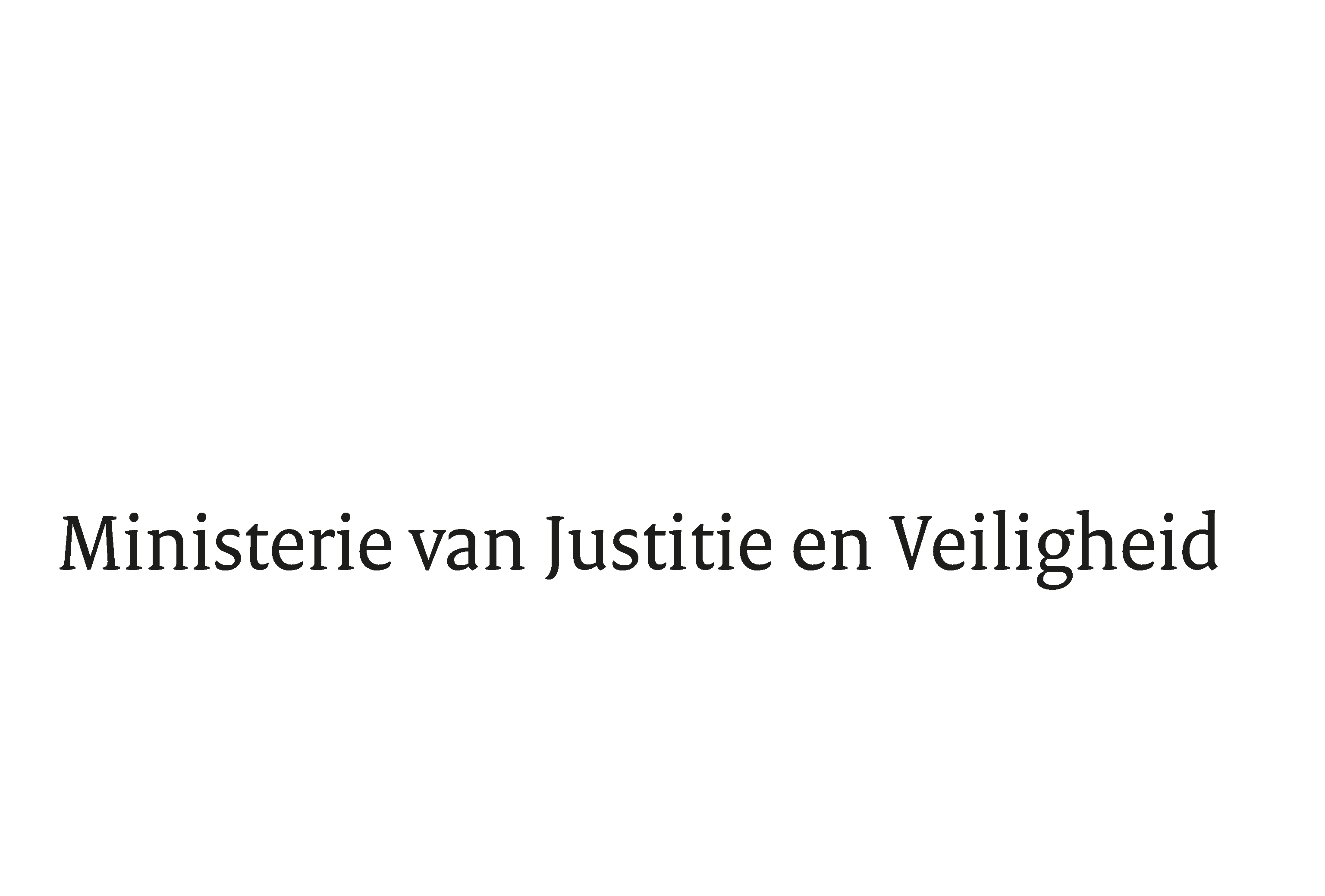 > Retouradres Postbus 20301 2500 EH  Den Haag> Retouradres Postbus 20301 2500 EH  Den HaagAan de Voorzitter van de Tweede Kamer der Staten-GeneraalPostbus 20018 2500 EA  DEN HAAGAan de Voorzitter van de Tweede Kamer der Staten-GeneraalPostbus 20018 2500 EA  DEN HAAGDatum10 februari 2021OnderwerpNota naar aanleiding van het verslag inzake Voortduren van de werking van artikel 8, eerste en derde lid, van de Wet buitengewone bevoegdheden burgerlijk gezag (Voortduringswet artikel 8 Wbbbg)Directie Wetgeving en Juridische ZakenSector Juridische Zaken en WetgevingsbeleidTurfmarkt 1472511 DP  Den HaagPostbus 203012500 EH  Den Haagwww.rijksoverheid.nl/jenvOns kenmerk3215735Bijlagen1Bij beantwoording de datum en ons kenmerk vermelden. Wilt u slechts één zaak in uw brief behandelen.